СОВЕТ  ДЕПУТАТОВ ДОБРИНСКОГО МУНИЦИПАЛЬНОГО РАЙОНАЛипецкой области1-я сессия VI-го созываРЕШЕНИЕ22.09.2015г.                                      п.Добринка	                                       № 6 -рсО составах постоянных комиссий Совета депутатов Добринского муниципального района Липецкой областиРоссийской Федерации шестого созыва В соответствии со ст.29 Устава Добринского муниципального района, ст.9 Регламента Совета депутатов Добринского муниципального района,   Совет депутатов Добринского муниципального района  Р Е Ш И Л:1.Утвердить состав постоянной комиссии по правовым вопросам, местному самоуправлению и работе с депутатами в количестве 11 депутатов:  2.Утвердить состав постоянной комиссии по делам семьи, детства и молодежи в количестве 11 депутатов:  3.Утвердить состав постоянной комиссии по экономике, бюджету, муниципальной собственности и социальным вопросам в количестве 11 депутатов:       	4.Утвердить состав постоянной комиссии по вопросам агропромышленного комплекса, земельных отношений и экологии в количестве 11 депутатов:  2.Настоящее решение вступает в силу со дня его принятия.Заместитель председателя Совета депутатовДобринского муниципального района                                         В.И.Юров   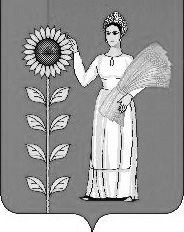 Батышкин Вадим Владимирович-депутат от Нижнематренского сельсоветаДемихова Нина Георгиевна- депутат от Пушкинского сельсовета Денисов Михаил Борисович       -депутат от Мазейского сельсовета  Жаворонкова Наталия Васильевна-депутат от Верхнематренского сельсоветаМалыхин Олег Николаевич-депутат от Березнеговатского сельсоветаМочалов Иван Васильевич-депутат от Талицкого сельсоветаНовиков Павел Егорович -депутат от Петровского сельсоветаПримов Рамал Манафович -депутат от Богородицкого сельсоветаПытин Иван Сергеевич-депутат от Новочеркутинского сельсоветаУварова Надежда Анатольевна-депутат от Талицкого сельсоветаЧижов Николай Викторович-депутат от Добринского сельсоветаБатышкин Вадим Владимирович -депутат от Нижнематренского сельсовета  Ванина Раиса Михайловна-депутат от Новочеркутинского сельсоветаГаланцев Виктор Вячеславович-депутат от Добринского сельсоветаГущина Нина Александровна-депутат от Среднематренского сельсоветаДемихова Нина Георгиевна-депутат от Пушкинского сельсоветаДолматов Сергей Александрович-депутат от Павловского сельсоветаЖаворонкова Наталия Васильевна - депутат от Верхнематренского сельсовета Малыхин Олег Николаевич-депутат от Березнеговатского сельсоветаОвчинников Александр Иванович-депутат от Богородицкого сельсоветаХодяков Сергей Васильевич-депутат от Дуровского сельсоветаЯковлев Виктор Геннадьевич-депутат от Каверинского сельсоветаБудаев Юрий Васильевич-депутат от Демшинского сельсовета  Гущина Нина Александровна-депутат от Среднематренского сельсоветаЗлобин Евгений Владимирович-депутат от Среднематренского сельсоветаКондратов Александр Георгиевич-депутат от Тихвинского сельсоветаКурилов Владимир Григорьевич-депутат от Хворостянского сельсоветаМалыхин Владимир Николаевич -депутат от Березнеговатского сельсоветаНезнамов Иван Петрович-депутат от Каверинского сельсоветаПытин Иван Сергеевич-депутат от Новочеркутинского сельсоветаСоломонов Виктор Михайлович-депутат от Дубовского сельсоветаДвуреченских Александр Иванович -депутат от Демшинского сельсоветаЧижов Николай Викторович-депутат от Добринского сельсоветаДоля Сергей Борисович-депутат от Пушкинского сельсоветаЗлобин Евгений Владимирович-депутат от Среднематренского сельсовета  Колгин Сергей Николаевич-депутат от Петровского сельсоветаКрутских Виктор Михайлович -депутат от Верхнематренского сельсоветаКрутских Геннадий Николаевич-депутат от Тихвинского сельсоветаМакеев Сергей Иванович-депутат от Павловского сельсоветаМалыхин Владимир Николаевич -депутат от Березнеговатского сельсоветаНезнамов Иван Петрович-депутат от Каверинского сельсоветаПотапов Алексей Васильевич-депутат от Хворостянского сельсоветаТимирев Николай Иванович-депутат от Мазейского сельсоветаТонких Александр Иванович -депутат от Дубовского сельсовета